附件1：复印封面页和个人信息页 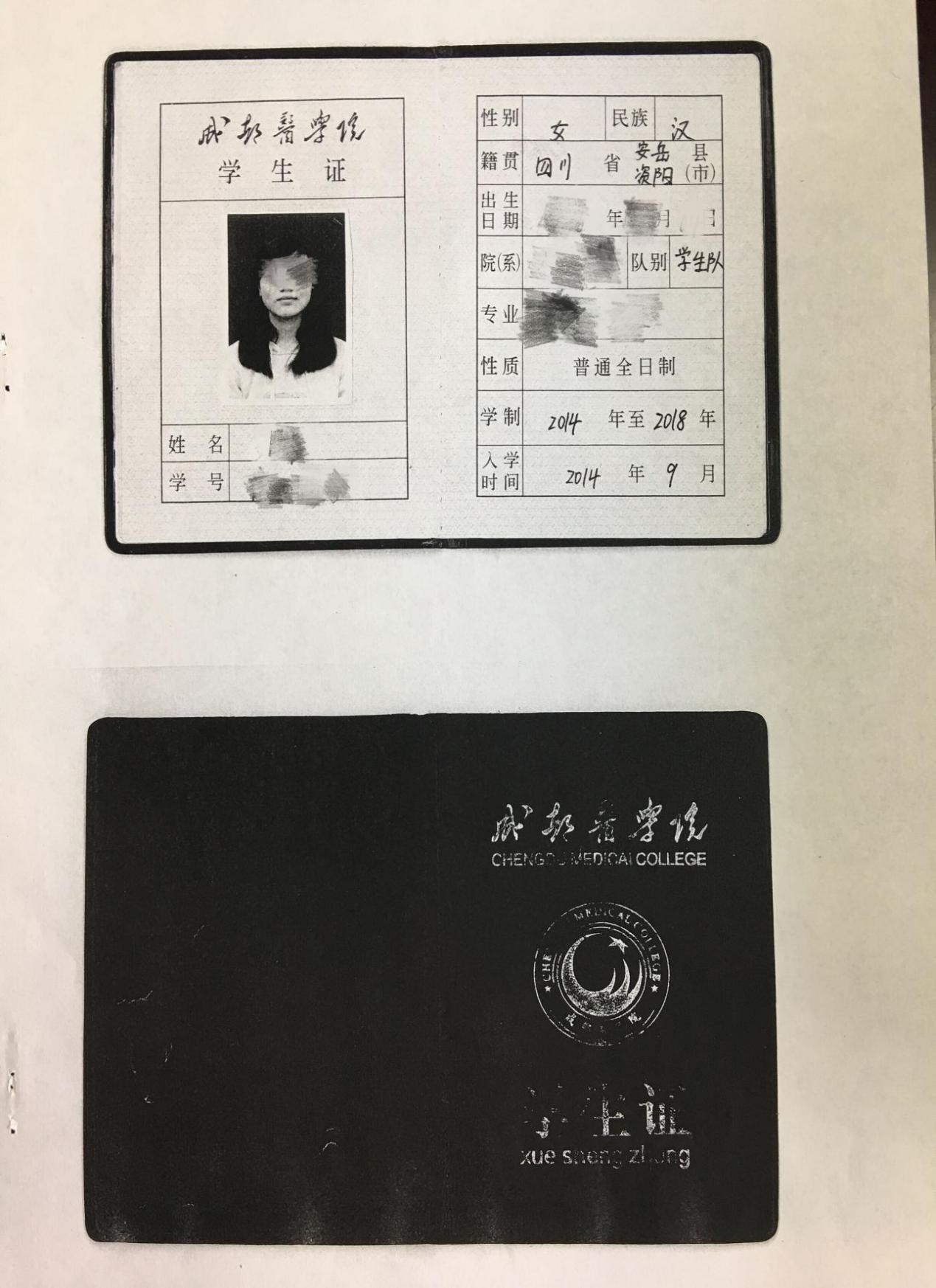 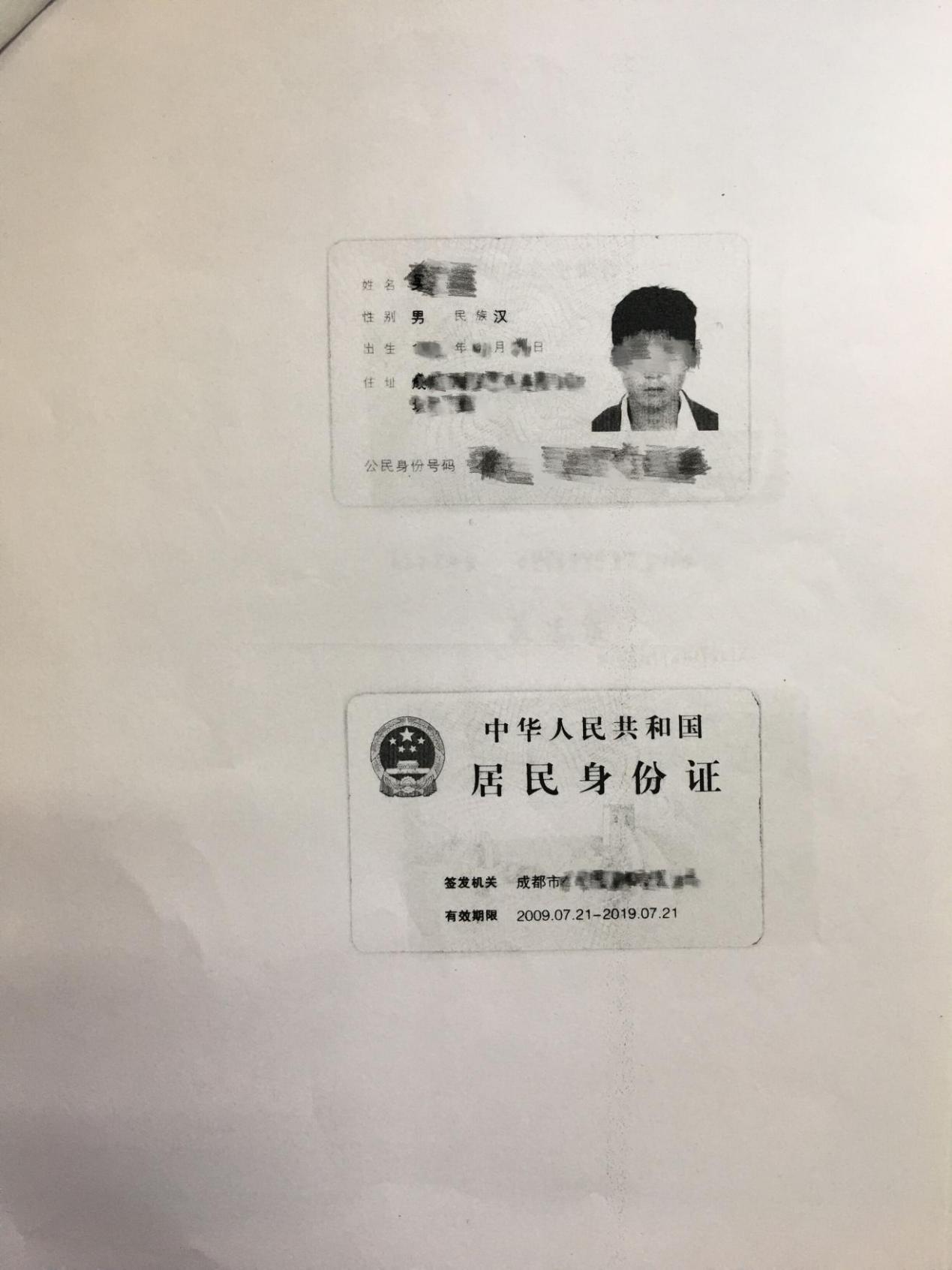 